令和３年特殊詐欺被害認知状況およびAI型特殊詐欺対策アダプタの運用状況等について１　特殊詐欺被害認知状況（１）被害認知状況（令和３年1～12月）　ア　都　内イ　区　内　（２）被害認知の推移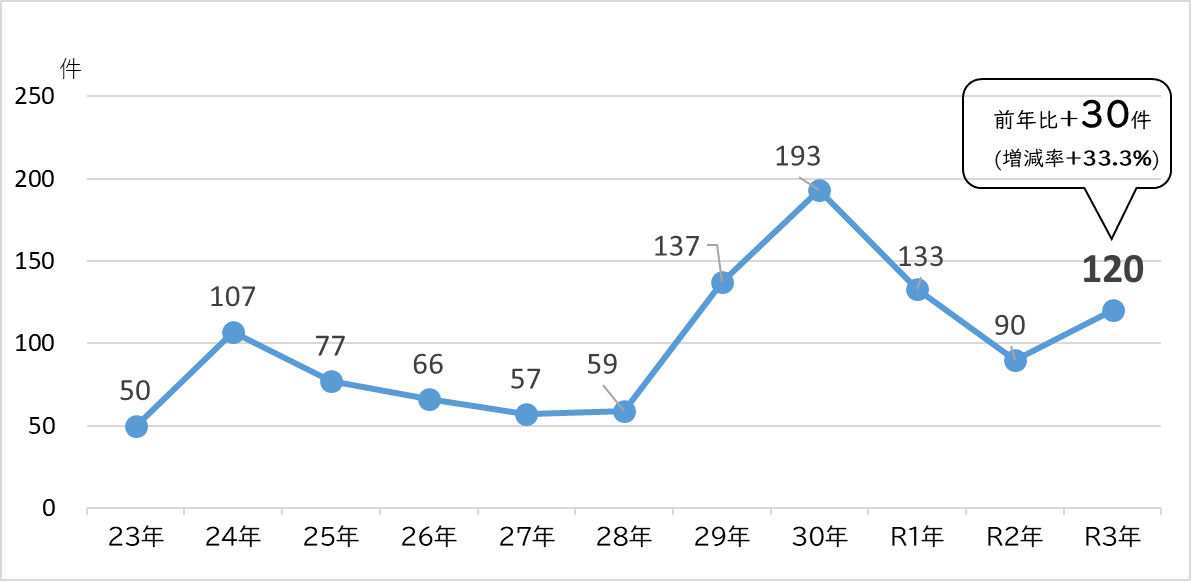 （３）手口別認知状況（前年比）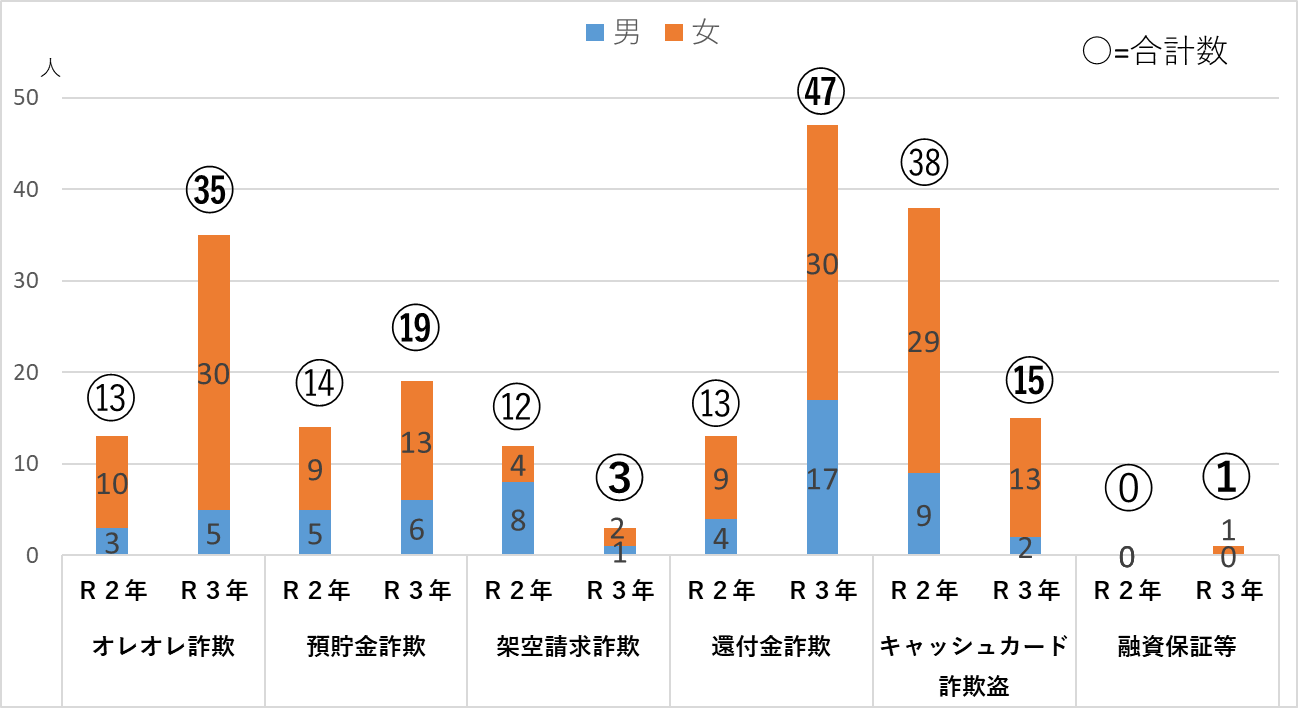 （４）被害者年齢別（前年比）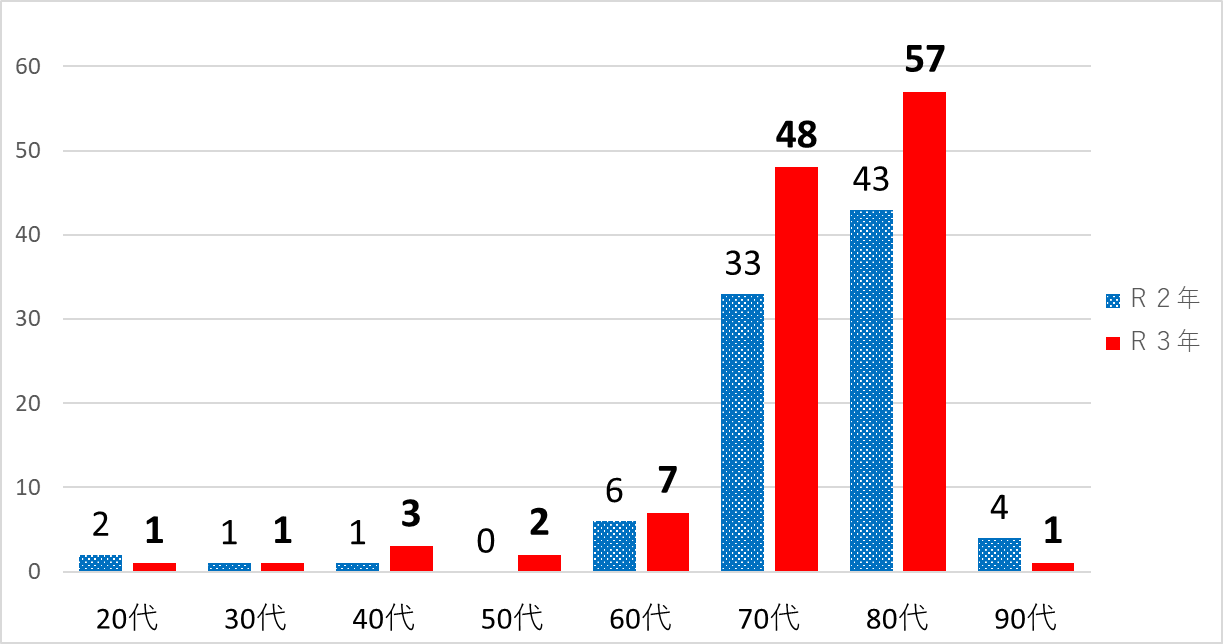 ２　AI型特殊詐欺対策アダプタ運用状況等（１）概要　NTT東日本が提供する「特殊詐欺対策サービス」の機器設置費用（8,800円）を品川区が全額補助する事業（対象者：品川区在住65歳以上）　　※　令和3年度予算　44万円（8,800円×50台）　　　　令和3年8月から設置を開始　現在まで17件設置（２）品川区方式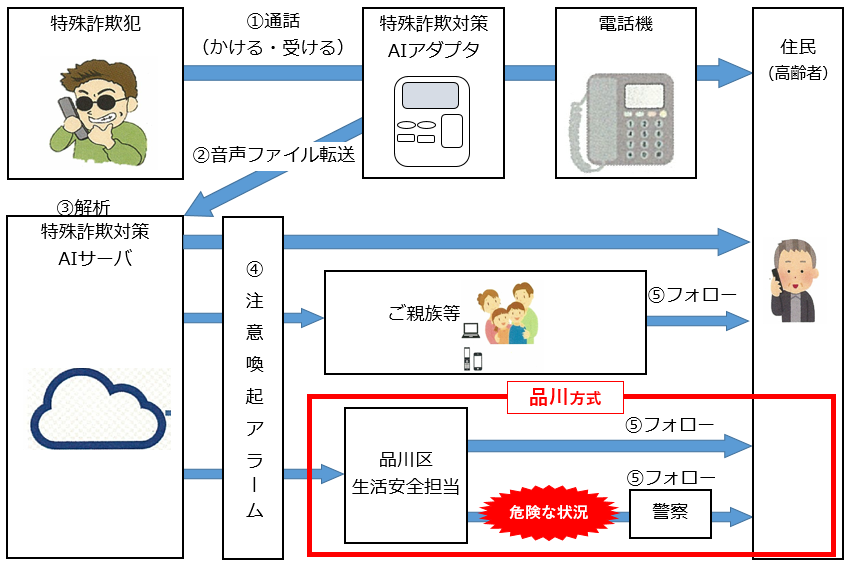 （３）被害防止事例　　令和4年1月6日、品川区の補助事業で設置したAI型特殊詐欺アダプタが、危険な電話内容を検知し、通報を受けた品川区が登録者に確認したことで、犯人からのアポ電であることが判明、荏原警察署が騙されたふり作戦を実行し、現金を受け取りに来た犯人を逮捕したもの。（４）その他　　ア　品川区における発報受理体制の確立イ　警察との連携オレオレ預貯金還付金詐欺盗架空請求融資等合計認知件数認知件数815777891652164203,319前年比＋249＋99＋191-88＋5-33＋423被害額（万円）被害額（万円）約66億2,000万円約66億2,000万円約66億2,000万円約66億2,000万円約66億2,000万円約66億2,000万円約66億2,000万円前年比＋約2億8,000万円＋約2億8,000万円＋約2億8,000万円＋約2億8,000万円＋約2億8,000万円＋約2億8,000万円＋約2億8,000万円オレオレ預貯金還付金詐欺盗架空請求融資等合計認知件数認知件数3519471531120前年比＋22＋5＋34-23-9＋1＋30被害額（万円）被害額（万円）約1億8,000万円約1億8,000万円約1億8,000万円約1億8,000万円約1億8,000万円約1億8,000万円約1億8,000万円前年比＋約5,000万円＋約5,000万円＋約5,000万円＋約5,000万円＋約5,000万円＋約5,000万円＋約5,000万円